Country Comparison ChartTopic: Political Systems and their Regimes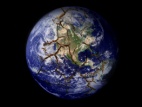 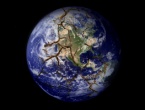 In whose hands does much of/the majority of power go? (if any)Components/parts of the governmentType of government/regime it most closely representsPractices more majoritarian democracy type, or consensus democracy? (if applicable) Why or why not?What model of democracy does it represent, if applicable?Ways in which it’s democratic and ways in which its not democratic (if any)Historical changes in regime type, if any (list and explain all)U.K.Prime ministerParliament, house of commons and a primer ministerDemocracyExtreme majoritarian  democracyWestminsterThey have free and fair elections, power of the government is limited, but the majority party can pass lawsLibelulaGermanyPrime ministerParliament and prime ministerDemocracyConsensus democracy European model of democracyThey have an electoral system, they have checks and balances, but libelulaExperienced semi-authoritarianism, fascism and communismFrancePresidentPresident, national assembly, prime ministerDemocracyMajoritarian and consensusEuropean model of democracyFree and fair elections, but libelula5 republics, 3 kingdoms and 2 empiresMexicoPresidentPresident, executive and legislative branchesDemocracyConsensus democracyBetween Latin American Model of democracy and American model of democracyElectoral system, but there is corruption in Mexico. PRI is losing power, and non-PRI candidates are winning more and more local and regional electionsUsed to be authoritarian and semi authoritarianIn whose hands does much of/the majority of power go? (if any)Components/parts of the governmentType of government/regime it most closely representsPractices more majoritarian democracy type, or consensus democracy? (if applicable) Why or why not?What model of democracy does it represent, if applicable?Ways in which it’s democratic and ways in which its not democratic (if any)Historical changes in regime type, if any (list and explain all)BrazilPresidentPresident, lower and upper housesDemocracyConsensus democracyLatin American model of democracyFederal units elect 3 senators each. Senators have too much power and have the ability to block reform measures that go against conservative interestExperienced periods of democracy and military authoritarian through the 20th century.RussiaPresidentPresident, prime minister, parliamentDemocracyMajoritarian democracyEuropean model of democracyFree and fair elections, but the country still is semi authoritarian Soviet era was an authoritarian government with most of the power of the country.ChinaChairmanChairman, military leadersAuthoritarian and communism Not applied because it is not a democracy Not democratic It is not democratic in the sense there are no types of executive elections and no checks and balances of power Very totalitarian government especially during Mao, after his death XiaopingOpen the door to capitalism IndiaNobodyNobodyNobodyNobodyNobodyNobodyNobodyIn whose hands does much of/the majority of power go? (if any)Components/parts of the governmentType of government/regime it most closely representsPractices more majoritarian democracy type, or consensus democracy? (if applicable) Why or why not?What model of democracy does it represent, if applicable?Ways in which it’s democratic and ways in which its not democratic (if any)Historical changes in regime type, if any (list and explain all)NigeriaPresidentPresident, vice-president and bicameral legislatureDemocracy? Majoritarian and consensusAmerican model of democracyThere are elections, but there is a lot of corruption (military )Post-colonial period resulted in an unstable democracyIranPresidentPresident, Supreme leader , religious leaders (legislative)DemocracyMajoritarian democracy Closes to Westminster model of democracyFair and free elections but here is not a fair time on media, and not many candidates can run for office  1979 Islamic revolution